                                                                                                                                                                                                        О Т К Р Ы Т О Е    А К Ц И О Н Е Р Н О Е     О Б Щ Е С Т В О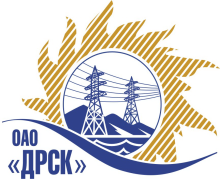 ПРОТОКОЛрассмотрения заявокПРЕДМЕТ ЗАКУПКИ:Открытый запрос предложений на право заключения Договора на выполнение работ:  Закупка № 2668 - «Выполнение работ по модернизации систем учета электроэнергии (в рамках пилотного проекта на базе оборудования производства ЗАО «Энергомера» в филиале ОАО «ДРСК» - «Амурские ЭС».Закупка проводится согласно ГКПЗ 2014г. года, раздела  2.2.1 «Услуги ТПиР» № 2668 на основании указания ОАО «ДРСК» от  19.08.2014 г. № 207.Плановая стоимость закупки:  6 326 352,00   руб. без НДС.         ПРИСУТСТВОВАЛИ: постоянно действующая Закупочная комиссия 2-го уровня.ВОПРОСЫ, ВЫНОСИМЫЕ НА РАССМОТРЕНИЕ ЗАКУПОЧНОЙ КОМИССИИ: О признании предложений соответствующими условиям закупки.О признании предложений несоответствующими условиямО предварительной ранжировке предложений.О проведении переторжкиРАССМАТРИВАЕМЫЕ ДОКУМЕНТЫ:Протокол вскрытия конвертов от 01.09.2014г. № 477/УТПиР-ВИндивидуальное заключение Тимченко С.А.Индивидуальное заключение Моториной О.А.Индивидуальное заключение Лаптева И.А.ВОПРОС 1 «О признании предложений соответствующими условиям закупки»ОТМЕТИЛИ:Предложения ЗАО «Электротехнические заводы «Энергомера» 355029 г. Ставрополь, ул. Ленина 415, ООО «Энерго Сеть Проект» 675000 г. Благовещенск, ул. Текстильная 49, оф. 516 признаются удовлетворяющим по существу условиям закупки. Предлагается принять данные предложения к дальнейшему рассмотрению.ВОПРОС 2 «О признании предложений несоответствующими условиям закупки»ОТМЕТИЛИ:Предложение ООО «Энергосистема Амур» 675000 г. Благовещенск, ул. Забурхановская, д. 102, оф. 2,3 признается неудовлетворяющим по существу условиям закупки, т.к. цена предложения (8 555 186,70  руб. без учета НДС) превышает начальную (максимальную) цену (6 326 352,00 рублей без НДС). Предлагается отклонить предложение от дальнейшего рассмотрения.ВОПРОС 3  «О предварительной ранжировке предложений Участников закупки»ОТМЕТИЛИ:В соответствии с требованиями и условиями, предусмотренными извещением о закупке и Закупочной документацией, предлагается ранжировать предложения следующим образом: ВОПРОС 4 «О проведении переторжки»ОТМЕТИЛИ:Учитывая результаты экспертизы предложений Участников закупки, Закупочная комиссия полагает целесообразным проведение переторжки.РЕШИЛИ:1. Признать предложения ЗАО «Электротехнические заводы «Энергомера» 355029 г. Ставрополь, ул. Ленина 415, ООО «Энерго Сеть Проект» 675000 г. Благовещенск, ул. Текстильная 49, оф. 516 соответствующими условиям закупки.2. Предложение ООО «Энергосистема Амур» 675000 г. Благовещенск, ул. Забурхановская, д. 102, оф. 2,3 отклонить от дальнейшего рассмотрения.3.  Утвердить предварительную ранжировку предложений:1 место: ООО «Энерго Сеть Проект» г. Благовещенск;2 место: ЗАО «Электротехнические заводы «Энергомера» г. Ставрополь.4.  Провести переторжку .Пригласить к участию в переторжке следующих участников: ЗАО «Электротехнические заводы «Энергомера» 355029 г. Ставрополь, ул. Ленина 415, ООО «Энерго Сеть Проект» 675000 г. Благовещенск, ул. Текстильная 49, оф. 516. Определить форму переторжки: заочная.Назначить переторжку на 12.09.2014 в 16:00 час. (благовещенского времени).Место проведения переторжки: 675000 г. Благовещенск, ул. Шевченко 28.Техническому секретарю Закупочной комиссии уведомить участников, приглашенных к участию в переторжке о принятом комиссией решении.ДАЛЬНЕВОСТОЧНАЯ РАСПРЕДЕЛИТЕЛЬНАЯ СЕТЕВАЯ КОМПАНИЯУл.Шевченко, 28,   г.Благовещенск,  675000,     РоссияТел: (4162) 397-359; Тел/факс (4162) 397-200, 397-436Телетайп    154147 «МАРС»;         E-mail: doc@drsk.ruОКПО 78900638,    ОГРН  1052800111308,   ИНН/КПП  2801108200/280150001№ 477/УТПиР-Р             город  Благовещенск.09.2014г.Место в ранжировкеНаименование и адрес участникаЦена и иные существенные условия1 местоООО «Энерго Сеть Проект» 675000 г. Благовещенск, ул. Текстильная 49, оф. 516Цена: 6 271 262, 96  руб. без учета НДС.   (7 400 090,29 рублей с учетом НДС). Начало выполнения работ: 01 октября 2014г.Окончание выполнения работ: 30 октября 2014г.Условия финансирования: Заказчик производит оплату за полностью все выполненные работы в течение 10 банковских дней с момента подписания обеими сторонами всех актов выполненных работ на основании предоставленных Подрядчиком с последующим оформлением счета-фактуры.Предложение действительно до 01 декабря 2014г.2 местоЗАО «Электротехнические заводы «Энергомера» 355029 г. Ставрополь, ул. Ленина 415Цена: 6 326 351,74  руб. без учета НДС.     (7 465 095,05 рублей с учетом НДС). Начало выполнения работ: 01 октября 2014г.Окончание выполнения работ: 12 ноября 2014г.Условия финансирования: в течение 30 (тридцати) календарных дней следующих за месяцем в котором выполнены работы, после подписания акта приемки оказанных услуг.Гарантия на выполненные работы – 48 месяцев. Гарантия на материалы и оборудование – 48 месяцев.Предложение действительно до 31 декабря 2014г.Ответственный секретарьТехнический секретарь________________________________________________О.А. МоторинаК.В. Курганов